      Утверждаю: Директор школы______Алиев Ф.Ш.ПланДетской общественной организации Российское Движение Школьников   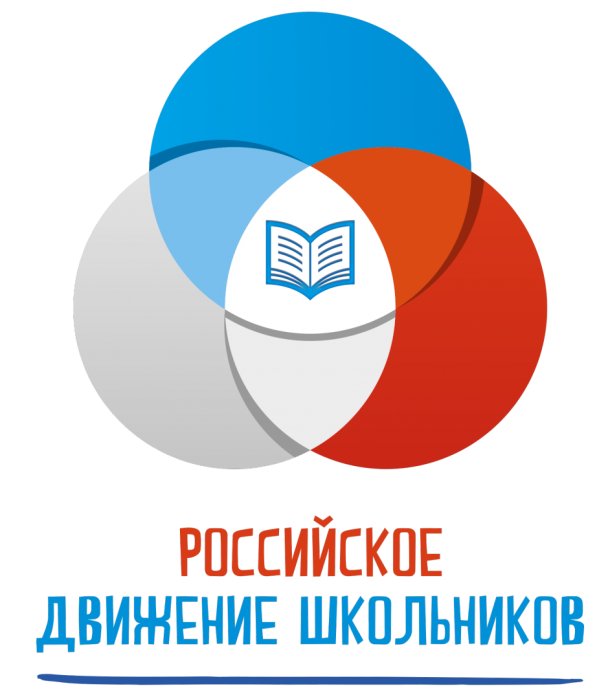 ГКОУ  РД «Кальялская СОШ Рутульского района»	На 2019-2020 учебный год	Старшая вожатая Улаханова Х.Ф.Наш девиз«Ни шагу назад, Ни шагу на месте, А только вперед: И только все вместе».                       Детская организация РДШ имени Исаева Г. В нашей школе действует Детская организация РДШ им.Исаева Г.,в  состав которой входят учащиеся 2-10 классов.2 класс – отряд «Орлята» 18уч3 класс – отряд «Дружба» 9уч4 класс – отряд «Лучики» 10уч5 класс – отряд «Гром» 12уч6 класс – отряд «Солнышко» 9уч7 класс – отряд «Улыбка »  5уч8 класс – отряд «Чайка» 6уч9 класс - отряд «Санитары природы»  8уч10 класс отряд «Радуга»5 учНесмотря на все трудности, учащиеся с большой ответственностью готовились к мероприятиям. За прошлый учебный год не было проведено таких мероприятий ,  как оформление отрядных уголков , праздник « Золотая осень», конкурс стихотворений « Зимушка зима», день смеха, а так же линейка, посвященная «Дню космонавтики». Все остальные мероприятия, запланированные общешкольным учебно-воспитательным  планом, были проведены в сроки.  -внедрение инновационных технологий в процесс обучения и воспитания в новой школе;-РДШ должен быть органом общественного экологического контроля;-привлечь широкие круги общественности к совместной природоохранной деятельности;Беседа с родителями.Ознакомиться с домашними условиями учащихся.Заинтересовать родителей чаще приходить в школу и посещать уроки.Правильно распределить режим учащихся.Соблюдение чистоты в школе и дома.Уважение в школе и семье.Наша дружина состоит из 8 отрядов: 2 класс –« Орлята», 3 класс «Дружба»; 4 класс –«Лучики» 5кл-«Гром» ,       6 кл-«Солнышко», 7 кл-«Улыбка», 8 кл-«Чайка», 9 кл «Сокол», 10 кл «Радуга»Ребята в нашей дружине активные, выполняют все поручения. Добровольно вступают в организацию. Опираясь на их инициативу и самостоятельность, я стараюсь создать коллективную атмосферу, дружбу в отряде, доброжелательность и доверие друг к другу. Даем каждому отдельное  поручение, узнаем лучше каждого ученика.2 класс – отряд «Радуга»Абдуллаева Эльнура ЭльмановнаАлиева Зада Магомед-АлиевнаАлиева Марьям ГаджиевнаАтаева Мадина МахачевнаАсланова Хабиба АбдулвагабовнаДавудов Аабдулла МагомедсаламовичИсаева Самира МахмудовнаКараева Сабина ТарлановнаКараева Тамила АйдыновнаКараев Али МагомедовичЛезгиев Магомед РамизовичМуминова Хадижат НиязовнаОмаров Магомед РамизовичРамазанова Дженнет НазимовнаРамазанова Хадиджа ХабибовнаЯрахмаева Асият Курбановна	Рамазанов Вагиф Акифович 3 –класс отряд «Дружба»Абдуллаева Нурият Уджаховна   Алиев Гамзат КамилевичИсаева Макка Магомедовна    Караев   Муслим Тарланович Керимова Саида Абдулжелиловна Карибов Абдуллах Русланович Улханова Рабият Фархадовна Шахбанова Гулебатун ФерхадовнаЯрахмаева Марьям Курбанова                                       4 класс – отряд «Лучики»Алиева Бести Рафаиловна Алиев Закария ГаджиевичГасилова Севиндж МагомедовнаКаратова Наиля Магомедовна Караев Исламуддин ТарлановичМусаева Мавлида Тельмановна Мусаев Нури Гаджимусаевич Рамазанов Султан ХабибовичУлаханова Динара МикаиловнаУлаханов Алим Абдуллаевич  5 класс-отряд «Гром»Асланова Гурии Магомед-ЗакировнаДавудов Рашид Магомедсаламович Джанаев Ибрагим ТагировичКараева Эльмира ТарлановнаКараев Эльнур ТеймуровичКеримова Дженнет МагарамовнаКеримов Тимур Ядуллахович Махмудова Шахпери АгабековнаМусаева Мадина Шейхалиевна Муминов Мехти Магомед-ВалиевичУлаханов Мурад Рафикович6 класс- отряд «Солнышка»Керимова Айна ФейдуллаховнаМусаева Мака ШейхалиевнаДжанаев Магомед ТагировичКарибов Рамазан РуслановичМуминова Малика НариманрвнаУлаханов Самур СакитовичМахмудов Замир ЗагировичАлиев Магомед ФерхадовичАлиев Ислам Ильгарович7 класс- отряд «Улыбка»Алиева Мадина МузаферовнаКеримов Имамудин БагавудиновичМуминова Макка Магомед-ВалиевнаНабиев Рахман РамазановичУлаханова Диана Ферхадовна                             8 класс-отряд «Чайка»Асланов Абдулла АбдулвагабовичГаджиева Шасеням АхмедовнаОмарова Динара ШамилевнаОсманова Зарема Ахмедовна                                        Исаева Эльмира МахмудовнаЮсупов Магомед Джалалович                9 класс- отряд «Санитары природы»Гасилова Самира МагомедовнаКараев Эльман ТеймуровичИсаев Шамиль НизамиевичИсаева Мадина МахмудовнаКараева Теллер АйдыновнаЛезгиева Рейханат РамизовнаОмаров Омар ШамиловичРамазанов Насир Акифович                     10 класс- отряд «Патриот»      Алиева Альбина Ильгаровна                Асланов Магомед АбдулвагабовичАлиева Хатун Рафиловн                                           Махмудов Махмуд Гусейнович                                           Муминов Мумин Магомедвалиевич 